         AUGUST 19, 2018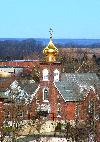 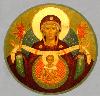  ASSUMPTION OF THE VIRGIN MARY  UKRAINIAN ORTHODOX CHURCH ECUMENICAL PATRIARCHATE OF CONSTANTINOPLE AND NEW ROME1301 Newport AvenueNorthampton, Pennsylvania 18067Mitered Archpriest Myron Oryhon              Protodeacon Mychail Sawarynski, AttachedTelephones: Church Office…		(610) 262-2882Church Fax/Kitchen/Hall…		(610) 262-0552Fr. Myron Oryhon…			(607) 752-1999Protodeacon Mychail’s Residence	(610) 262-3876Websites:	holyassumption.orgukrainianorthodoxchurchusa.orglvorthodox.wordpress.com	E-mail:	Parish… avmuoc@gmail.comProtodeacon Mychail…pravoslavni@rcn.comWebmaster, John Hnatow… john.hnatow@gmail.com==============================================================					   19th August, (06th Aug.) 201812th Sunday after Pentecost.  Tone 3. HOLY TRANSFIGURATION of our LORD, GOD and SAVIOR JESUS CHRIST.2 Peter 1: 10-19               Matthew 17: 1-9PROPERS OF THE DIVINE LITURGYAntiphon One, Tone 2Verse 1: Make a joyful noise to the Lord all the earth, sing forth the glory of His Name. Make His praise glorious.Refrain: Through the prayers of the Birth-Giver of God, Savior save us.Verse 2: The voice of Your thunder was heard in the whirlwind. Your lightning shone upon the inhabited earth. The earth trembled and shook.  RefrainVerse 3: You are clothed with honor and majesty. You cover Yourself with light as with a garment.  RefrainGlory to the Father and to the Son and to the Holy Spirit now and ever and to the ages of ages. Amen.  RefrainAntiphon TwoVerse 1: Mount Zion upon the north side is the city of the Great King.Refrain: Son of God, Who was Transfigured on the Mount, save us who sing to You: Alleluia.Verse 2: And He brought them to the mountain of His sanctuary; even to this mountain which His right hand purchased.   RefrainVerse 3: On Mount Zion which He formed and loved, He built His only sanctuary.   RefrainGlory to the Father and to the Son and to the Holy Spirit, now and ever and to the ages of ages. Amen. Only Begotten Son and Word…Antiphon Three, Tone 7Verse 1: They who trust in the Lord shall be as Mount Zion. He Who dwells in Jerusalem shall never be shaken.Tropar: You were Transfigured on the mountain, Christ God, revea-ling your Glory to Your disciples as far as they could bear it. Let Your everlasting Light shine on us sinners, through the prayers of the Birth-Giver of God, Lord, Giver of Light, glory to You.Verse 2: As the mountains are round about Jerusalem, so the Lord is round about His people; from henceforth even forevermore.   TroparVerse 3: Lord, who shall abide in Your tabernacle? And who shall dwell in Your Holy Mountain?   TroparVerse 4: Who shall ascend the mountain of the Lord, or who shall stand in His Holy Place?   TroparEntrance Hymn: Lord, send forth Your light and Your truth; let them lead me, let them bring me to Your Holy Mountain.Tropar: You were Transfigured on the mountain, Christ God, revea-ling your Glory to Your disciples as far as they could bear it. Let Your everlasting Light shine on us sinners, through the prayers of the Birth-Giver of God, Lord, Giver of Light, glory to You.Glory to the Father and to the Son and to the Holy Spirit, now and ever and to the ages of ages. Amen.Kondak, Tone 7: When You were transfigured on the mountain, Christ God, Your disciples saw as much of Your Glory as they could bear. So that when they looked upon You being crucified, they would understand that You suffered freely and proclaim to the world that You are indeed the radiance of the Father’s glory.Prokimen, Tone 6Lord, how many are Your works. In wisdom You have made them all.Verse: Bless the Lord, my soul. Lord my God, You are very great. Alleluia Verses, Tone 8The Heavens are Yours, the earth also is Yours.Blessed are the people who know the sound of joy.  In place of “It is right in truth….”Magnify, my soul, the Lord Who was transfigured on Tabor.Irmos, Tone 4: Your birth-giving was undefiled. God came forth from your womb and He appeared on earth in the flesh, making His dwel-ling among mortals. Therefore, Birth-Giver of God, we all magnify you.Communion Hymn:Lord, we will walk in the light of Your countenance and exult in Your Name forever. (Alleluia 3X)LITURGICAL SCHEDULE, SCRIPTURE READINGS, MENEION13th week after PentecostAfterfeast of the Transfiguration - THE DORMITION FAST++++++++++++++++++++++++++++++++++++++++++++++++++++++++++++++++++NECROLOGY:                20 August…	Wallace Vasilowsky (’85)      21 August…	Philip Kowalchuk (’54), Wasyl Sheska (’54), Protopresbyter Peter			Melech (’79)     22 August… 	John Ziatyk (’79), Priest Nicholas Maluzynsky (’85)     23 August… 	Palahia Maslanyk (’74), Helen Schur (’01)’     24 August… 	Protopresbyter Volodymyr Bukata (‘63)     25 August…  Stephen Nazar (‘26), Priest Nicholas Pharishchak (’68), 			Protopresbyter Semen Iwaszczenko (’75)     26 August…	John Marakovitz (’57), Protopresbyter Alexander Javtushenko (’65)    	    VICHNAYA PAMJAT!    MEMORY ETERNAL!BIRTHDAYS:     20 August…	Stanley Scioscia, Mary Ann Jaeger, Michael Baird     21 August…	Andriy Semenovych     22 August…	Helen Crayosky     23 August…	Natasha Kerick, Jasmine Pavlinsky     24 August…	Tatiana Kerick     25 August…	Andrew Sawarynski                 MNOHAYA LITA!     MANY YEARS!WE PRAY FOR THE HEALTH AND WELLBEING OF: Deacon Michael, Catherine Kochenash, Fr. Vasyl Dovgan, Michael Smallen, Vladimir & Emma Krasnopera, Tessie Kuchinos, Brendan Phillips, Jessie Hnatow, Jessica Meashock, Wasyl Hewko, Adam Hewko, Betty Hendrickson, Andrew Thaxton, Helen Sodl, Michelle Pierzga, Susan Ferretti, Matthew Vitushinsky, Lubov Slonova, Carole Zarayko, William Fischer, John Vitushinsky, Ekaterina Seremula, Father Nicholas Dilendorf, Father John Harvey, Deacon Nicholas Zachary.
NOTE – SUNDAY, AUGUST 26TH – TYPIKA SERVICE will be served here by Deacon Mikhail beginning at 9AM.PARISH COUNCIL MEETING:  Wednesday, August 29 at 7PM.   JOIN US FOR A FABULOUS FUNDRAISING EVENT !!!!  FIZZY TREASURES – Ring Bomb Party – Tuesday, August 28th 6PM in the parish hall.  This event will benefit the church and add “SPARKLE” to your life.  Tickets on sale now $25.00 – contact Helen Crayosky (484) 239-5731.Includes admission to the event, beverages and snack.  All guests receive a Ring Bomb in your size from Fizzy Treasures.NORTHAMPTON FOODBANK DONATIONS: there continues to be a need for food to assist our neighbors. Special request for our parish is baby foods.SUMMER COFFEE HOURS – ALL DONATIONS received will go to the NORTHAMPTON FOOD BANK!!!  A signup sheet is in the church hall.  Coffee will be prepared and set up.  All you have to do is bake your specialties or buy some bake goods for refreshments, creamers and cold drink. Please consider hosting a Sunday this summer.  See Linda Winters if you have any questions.   OCMC AGAPE DONATIONS: $63.00. Many thanks.REDNER’S SAVE A TAPE PROGRAM continues. Deposit receipts in the church vestibule.  Please use Redner’s Pump Rewards/Save a Tape Card.CHURCH PICNIC and PIG ROAST sponsored by the UOL, SUNDAY, SEPTEMBER 30TH at CANAL STREET PARK from noon to dusk.  All parish members are invited.  We will also be extending an invitation to our sister parish, St. Mary’s in Allentown.  Just bring you “favorite picnic dish and/or dessert.” The SR UOL will provide paper supplies and non-alcoholic  beverages.  Sign-up sheet is in church hall.  See Linda Winters for details.FEAST OF THE TRANSFIGURATIONIn the Eastern Orthodox Church, the Transfiguration falls during the Dormition Fast, but in recognition of the feast the fast is relaxed somewhat and the consumption of fish, wine and oil is allowed on this day.  In the Orthodox view the Transfiguration is not only a feast in honor of Jesus, but a feast of the Holy Trinity, for all three Persons of the Trinity are interpreted as being present at that moment: God the Father spoke from heaven; God the Son was the one being transfigured, and God the Holy Spirit was present in the form of a cloud. In this sense, the transfiguration is also considered the "Small Epiphany" (the "Great Epiphany" being the Baptism of Jesus, when the Holy Trinity appeared in a similar pattern).  The Transfiguration is ranked as one of the Twelve Great Feasts of the Orthodox liturgical calendar, and is celebrated with an All-Night Vigil beginning on the eve of the Feast.  Grapes are traditionally brought to church to be blessed after the Divine Liturgy on the day of the Transfiguration. If grapes are not available in the area, apples or some other fruit may be brought. This begins the "Blessing of First Fruits" for the year.  The Transfiguration is the second of the "Three Feasts of the Saviour in August", the other two being the Procession of the Cross on August 1 and the Icon of Christ Not Made by Hand on August 16. The Transfiguration is preceded by a one-day Forefeast and is followed by an Afterfeast of eight days, ending the day before the Forefeast of the Dormition.  In Eastern Orthodox theology, the Tabor Light is the light revealed on Mount Tabor at the Transfiguration of Jesus, identified with the light seen by Paul on the road to Damascus.https://en.wikipedia.org/wiki/Feast_of_the_TransfigurationMon. 20 Aug.Fast Day:FishMartyr Dometius of Persia (363) and two disciples. Martyrs Marinusthe Soldier and Asterius the Senator at Caesarea in Palestine(260). Ven. Hor (Horus) of the Thebaid (390). Virgin Potamia ofAlexandria. Ven. Poemen (Pimen) the Much-ailing of the KyivCaves (1110). Ven. Pimen, faster of the Kyiv Caves (13th c.). Ven.Mercurius, bishop of Smolensk (Kyiv Caves) (1239).2 Corinthians 8:7-15           Mark 3:6-12Tues. 21 Aug.Fast DayWine & OilSt. Emilian the Confessor, bishop of Cyzicus (820). St. Myron, bishopof Crete (350). Martyrs Eleutherius and Leonides of Constantinople,and many infants with them. Ven. Gregory, iconographer of theKyiv Caves (XII) Ven. Gregory of Sinai (Mt. Athos) (1346).2 Corinthians 8:16-9:5           Mark 3:13-19Wed. 22 Aug.Fast Day:FishApostle Matthias (63). Martyr Anthony of Alexandria. St. Psoesof Egypt (4th c.). Martyrs Julian, Marcian, John, James, Alexius,Demetrius, Photius (Phocas), Peter, Leontius, and Mary, ofConstantinople (730).2 Corinthians 9:12-10:7          Mark 3:20-27Thurs. 23 Aug.Fast DayWine & OilHoly Martyrs Archdeacon Laurence and Pope Sixtus, Felicissimusand Agapitus, deacons, and others with them (258).2 Corinthians 10:7-18    	      Мark 3:28-35Fri.  24 Aug. Fast Day: Wine & Oil Holy Martyr and Archdeacon Euplus (304). Martyrs Basil andTheodore of the Kyiv Caves (1098). St. Theodore of the KyivCaves, prince of Ostrog (1483).2 Corinthians 11:5-21    	      Mark 4:1-9  Sat.  25 Aug.Fast DayWine & Oil        5:00 PMMartyrs Anicetus and Photius (Photinus) of Nicomedia(305). Hieromartyr Alexander, bishop of Comana(3rd c.). Martyrs Pamphilus and Capito.1 Corinthians 2:6-9    	      Matthew 22:15-22VespersSun. 26 Aug.Fast DayFish8:30 AM9:00 AM13th Sunday after Pentecost. Tone 4Leave-taking of the Transfiguration.St. Maximus the Confessor (662). Martyrs Hippolytus, Concordia,Irenaeus, and Abundius of Rome (258).THIRD & SIXTH HOURSTYPIKA SERVICE – At our churchDIVINE LITURGY OF ST. JOHN CHRYSOSTOMSt. Mary’s Ukrainian Orthodox Church, Allentown